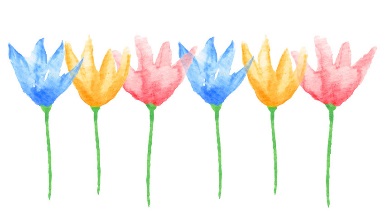 Marissa’s Spanish lesson of the weekMONDAYLUNDITUESDAYMARDIWEDNESDAYMERCREDITHURSDAYJEUDIFRIDAYVENDREDICantaremos (we will sing) “Sabes Flores Cultivar“ / Palabras de la Semana : manos (hands), pies (feet), codos (elbows), frente (forehead)3    Theme: “Start our Gardens” Week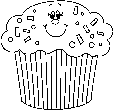 Discussion:How doplants grow?Karate – Last class – parents invited4On colore une fleurYoga5Sunflower seed mathematicMusicTheatre with Barbara6Storytime: The Tiny SeedMusic7We’ll do some planting: apples, beans & more.WimgymLeeremos “La Aventura de Dora y el Conejo de Pascua“ (We will read “Dora's Easter Bunny Adventure“)Palabra de la Semana: ¡Feliz Pascua! (Happy Easter!)10    Theme: Easter WeekPaper Eggs Painting11Craft: Peter CottontailYoga12  9:45AM Pianist Michael Woytiuk: Dance the Bunny Hop! ($5.00)Confetti egg (cut & glue activity)Music(No theatre)13          WEAR YOUR PJ’S!          Colourful Pyjama Day – Colourful apple sauce, oatmeal with ‘sprinkles’ and colorful fruitEaster Egg HuntMusic14Good Fridayclosed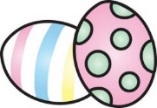 Leeremos “Qué Voy A Ser?“ (We will read “What Will I Be?”)17   Last day to bring Scholastic book orders Theme: Career WeekDiscussion: What doesdaddy & mommy do?9:15AM Cindy, Jake’s mom, will talk about being a brand manager for a clothing lineBallet (AM)18 PM Agathe’s mom will talk to us about engineering and designing fun products3PM        Ryan’s dad, will talk about computers and the IT fieldYoga – last class – parents invited19  9:15AM Sonny’s dad will talk to us about the videographer career2PM Nurse Julie will come show us nursing equipment and talk to us about hand washingMusicTheatre20    AM Leo P’s dad, arborist, on taking care of trees 9:15 AM    Adelaide’s mom about being a veterinarianCostume box: Dress-up for work!Music21    3pm La maman de Viviane va nous parler de la carrière de chiropracticien Je dessine un docteur ou un pompierLeeremos “El Patito Feo” (We Will Read “The Ugly Duckling”)24  Theme: April is baby animal time!PM Jenny Lynn Art project: bébé zèbre marionette ($11.00)Histoire le petit chat de caillouBallet (AM)25  3:30PM Reptizoo: Amphibians and little furry animals visit us ($7.00)Je prends une marche pour voir des animaux26    Craft: A nest for the baby birdsMusic – parents invitedTheatre – last class – parents invited27 9;45AM Sportball – introduction to Baseball ($8.00)Game: Match the baby animal with its mommyMusic – parents invited28           Storytime: Animal babies3:30PM Yogi Doug: Cancer fundraiser for Adelaide’s cousin – Baby animal poses ($5.00)Cooking class with Pina 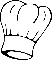 Wimgym